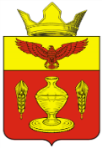 ВОЛГОГРАДСКАЯ ОБЛАСТЬПАЛЛАСОВСКИЙ МУНИЦИПАЛЬНЫЙ РАЙОН АДМИНИСТРАЦИЯ ГОНЧАРОВСКОГО СЕЛЬСКОГО ПОСЕЛЕНИЯ                                                            ПОСТАНОВЛЕНИЕ«20»  января  2020г.                         п. Золотари                                               № 15«Об утверждении программыпрофилактики нарушений обязательныхтребований законодательства и требований,установленных муниципальными правовымиактами, осуществляемой органом муниципальногоконтроля – администрацией Гончаровского сельскогопоселения на 2020 год и плановый период 2021-2022 гг.»     В соответствии с Федеральным законом от 06.10.2003 N 131-ФЗ «Об общих принципах организации местного самоуправления в Российской Федерации», частью 1 статьи 8.2 Федерального закона от 26.12.2008 N 294-ФЗ «О защите прав юридических лиц и индивидуальных предпринимателей при осуществлении государственного контроля (надзора) и муниципального контроля», постановлением Правительства РФ от 26 декабря 2018 г. № 1680 «Об утверждении общих требований к организации и осуществлению органами государственного контроля (надзора), органами муниципального контроля мероприятий по профилактике нарушений обязательных требований, требований, установленных муниципальными правовыми актами», руководствуясь Уставом Гончаровского сельского поселения, администрация Гончаровского сельского поселения ПОСТАНОВЛЯЕТ:         1. Утвердить Программу профилактики нарушений обязательных требований законодательства и требований, установленных муниципальными правовыми актами, осуществляемой органом муниципального контроля – администрацией Гончаровского сельского поселения на 2020 год и плановый период 2021-2022 гг. (приложение к постановлению).2. Должностным лицам администрации Гончаровского сельского поселения, уполномоченным на осуществление муниципального контроля в соответствующих сферах деятельности, обеспечить в пределах своей компетенции выполнение  Программы профилактики нарушений, утвержденной пунктом 1 настоящего постановления.3.Отменить постановление администрации Гончаровского сельского поселения № 23 от «25» июня 2018г. «Об утверждении Программы профилактики нарушений обязательных требований законодательства в сфере муниципального контроля на 2018-2020 годы».4.  Контроль за исполнением настоящего постановления оставляю за собой.5.Настоящее постановление вступает в силу с момента официального опубликования (обнародования) и распространяет свое действие на отношения, возникшие с 01.01.2020 года.Глава Гончаровскогосельского поселения 				                                             С.Г. НургазиевРег. № 15/2020г.Приложение к постановлению администрации Гончаровского сельского поселения от  «20» января 2020 № 15ПРОГРАММАПРОФИЛАКТИКИ  НАРУШЕНИЙ ОБЯЗАТЕЛЬНЫХ ТРЕБОВАНИЙ ЗАКОНОДАТЕЛЬСТВА И ТРЕБОВАНИЙ, УСТАНОВЛЕННЫХ МУНИЦИПАЛЬНЫМИ ПРАВОВЫМИ АКТАМИ, ОСУЩЕСВЛЯЕМОЙ ОРГАНОМ МУНИЦИПАЛЬНОГО КОНТРОЛЯ – АДМИНИСТРАЦИЕЙ ГОНЧАРОВСКОГО СЕЛЬСКОГО ПОСЕЛЕНИЯ НА 2020 ГОД И ПЛАНОВЫЙ ПЕРИОД 2021-2022 ГГ.1. АНАЛИЗ И ОЦЕНКА СОСТОЯНИЯ ПОДКОНТРОЛЬНОЙ СФЕРЫНастоящая программа предусматривает комплекс мероприятий по профилактике нарушений обязательных требований законодательства Российской Федерации, Волгоградской области, муниципальных правовых актов Гончаровского сельского поселения (далее – обязательные требования) при осуществлении муниципального контроля, осуществляемого администрацией Гончаровского сельского поселения Палласовского муниципального района Волгоградской области.Ответственным за формирование ежегодной программы профилактики нарушений обязательных требований является специалист администрации Гончаровского сельского поселения, который разрабатывает проект ежегодной программы профилактики нарушений обязательных требований. Программа профилактики нарушений обязательных требований на следующий год утверждается ежегодно, до 20 декабря текущего года и в обязательном порядке размещается на сайте администрации Гончаровского сельского поселения в информационно-коммуникационной сети «Интернет» в течение 10 дней со дня утверждения программы.Виды муниципального контроля осуществляемого администрацией Гончаровского сельского поселения:- Муниципальный контроль за обеспечением сохранности  автомобильных дорог местного значения в границах населенных пунктов  Гончаровского сельского поселения. - Муниципальный жилищный контроль.1.1. МУНИЦИПАЛЬНЫЙ КОНТРОЛЬ ЗА ОБЕСПЕЧЕНИЕМ СОХРАННОСТИ АВТОМОБИЛЬНЫХ ДОРОГ МЕСТНОГО ЗНАЧЕНИЯ В ГРАНИЦАХ НАСЕЛЕННЫХ ПУНКТОВ ГОНЧАРОВСКОГО СЕЛЬСКОГО ПОСЕЛЕНИЯПредметом осуществления муниципального контроля является контроль за обеспечением сохранности автомобильных дорог местного значения в границах населенных пунктов Гончаровского сельского поселения, соблюдение юридическими лицами и индивидуальными предпринимателями требований к сохранности автомобильных дорог, установленных федеральными законами, законами Волгоградской области, муниципальными правовыми актами Гончаровского сельского поселения.Подконтрольными субъектами являются - юридические лица и индивидуальные предприниматели осуществляющие дорожную деятельность в отношении автомобильных дорог местного значения.Обеспечение сохранности автомобильных дорог, в соответствии со статьей 3 Федерального закона от 08.11.2007 N 257-ФЗ "Об автомобильных дорогах и о дорожной деятельности в Российской Федерации и о внесении изменений в отдельные законодательные акты Российской Федерации" включает в себя комплекс мероприятий, направленных на обеспечение соблюдения требований, установленных международными договорами Российской Федерации, федеральными законами и принимаемыми в соответствии с ними иными нормативными правовыми актами Российской Федерации, владельцами таких автомобильных дорог (в области ремонта и содержания автомобильных дорог), пользователями таких автомобильных дорог (в области использования автомобильных дорог), должностными лицами, юридическими и физическими лицами (в области использования полос отвода и (или) придорожных полос автомобильных дорог).Количество подконтрольных субъектов – 0.В рамках муниципального контроля за обеспечением сохранности автомобильных дорог местного значения в границах населенных пунктов Гончаровского сельского поселения  в 2019 году, администрацией Гончаровского сельского поселения плановые и внеплановые проверки не проводились.В 2019 году в рамках профилактики нарушений обязательных требований, установленных муниципальными правовыми актами, на официальном сайте администрации Гончаровского сельского поселения размещен перечень нормативных правовых актов, содержащих обязательные требования, оценка соблюдения которых является предметом муниципального контроля за обеспечением сохранности автомобильных дорог местного значения в границах населенных пунктов Гончаровского сельского поселения. Соответствующие нормативные правовые акты поддерживаются в актуальном состоянии.Результатом проведенных мероприятий по профилактике является отсутствие в 2019 году заявлений и обращений о случаях нарушений требований, установленных муниципальными правовыми актами в подконтрольной области.Мониторинг состояния подконтрольных субъектов в сфере муниципального контроля за обеспечением сохранности автомобильных дорог местного значения в границах населенных пунктов Гончаровского сельского поселения выявил, что ключевыми и наиболее значимыми рисками является ненадлежащее содержание автомобильных дорог местного значения, влекущее за собой разрушение эксплуатации автомобильных дорог.Проведение профилактических мероприятий, направленных на соблюдение подконтрольными субъектами обязательных требований, должно способствовать снижению количества выявленных нарушений обязательных требований в указанной сфере.Целями проведения профилактических мероприятий являются:- повышение прозрачности деятельности по осуществлению муниципального контроля за обеспечением сохранности автомобильных дорог местного значения в границах населенных пунктов Гончаровского сельского поселения;- мероприятия, направленные на предупреждение нарушений подконтрольными субъектами обязательных требований;- проведение разъяснительных мероприятий для юридических лиц и индивидуальных предпринимателей.Проведение профилактических мероприятий направлено на решение следующих задач:- формирование единого понимания подконтрольными субъектами обязательных требований законодательства;- выявление причин, факторов и условий, способствующих нарушениям обязательных требований, определение способов устранения или снижения рисков их возникновения;- повышение уровня правовой грамотности подконтрольных субъектов.- мотивация к добросовестному исполнению обязательных требований подконтрольными субъектами и, как следствие, сокращение количества нарушений обязательных требований; - выявление типичных нарушений обязательных требований и подготовка предложений по их профилактике.Должностное лицо, уполномоченное на выдачу, при получении сведений о готовящихся нарушениях или о признаках нарушений обязательных требований, требований, установленных муниципальными правовыми актами, предостережений о недопустимости нарушения обязательных требований, требований, установленных муниципальными правовыми актами, в соответствии с частями 5 - 7 статьи 8.2 Федерального закона от 26.12.2008 года N 294-ФЗ «О защите прав юридических лиц и индивидуальных предпринимателей при осуществлении государственного контроля (надзора) и муниципального контроля»:Специалист по социальным вопросам администрации Гончаровского сельского поселения –  Садчикова Марина Муратовна1.2. МУНИЦИПАЛЬНЫЙ ЖИЛИЩНЫЙ КОНТРОЛЬ НА ТЕРРИТОРИИ ГОНЧАРОВСКОГО СЕЛЬСКОГО ПОСЕЛЕНИЯК подконтрольным субъектам муниципального жилищного контроля на территории Гончаровского сельского поселения, в соответствии со статьей 20 Жилищного кодекса Российской Федерации относятся юридические лица, индивидуальные предприниматели и граждане.Соблюдение юридическими лицами, индивидуальными предпринимателями и гражданами обязательных требований включает в себя соблюдение обязательных требований, установленных в отношении муниципального жилищного фонда федеральными законами и законами Волгоградской области жилищных отношений, а также муниципальными правовыми актами.Количество подконтрольных субъектов – 0;В рамках муниципального жилищного контроля в 2019 на территории Гончаровского сельского поселения, администрацией Гончаровского сельского поселения области проверки не проводились.В соответствии с частями 5-7 статьи 8.2 Федерального закона от 26.12.2008 N 294-ФЗ "О защите прав юридических лиц и индивидуальных предпринимателей при осуществлении государственного контроля (надзора) и муниципального контроля" в 2019 году предостережения не выносились.В рамках мероприятий по профилактике нарушений на официальном сайте администрации Гончаровского сельского поселения в сети "Интернет" в 2019 году размещена следующая информация:Перечень нормативных правовых актов или их отдельных частей, содержащих обязательные требования, оценка которых является предметом муниципального жилищного контроля на территории Гончаровского сельского поселения.Анализ и оценка рисков причинения вреда охраняемым законом ценностям и (или) анализ и оценка причиненного ущерба.Проведение профилактических мероприятий, направленных на соблюдение подконтрольными субъектами на территории Гончаровского сельского поселения обязательных требований должно способствовать снижению количества выявленных нарушений обязательных требований в указанной сфере.Ожидаемый результат: снижение количества выявленных нарушений требований жилищного законодательства Российской Федерации, законодательства Волгоградской области, муниципальных правовых актов при увеличении количества и качества проводимых профилактических мероприятий.Цели программы:1. Организация проведения профилактики нарушений обязательных требований, установленных федеральными законами и иными нормативными правовыми актами Российской Федерации в целях предупреждения возможного нарушения подконтрольными юридическими лицами, индивидуальными предпринимателями, гражданами обязательных требований в рамках жилищного законодательства и снижения рисков причинения ущерба муниципальному жилищному фонду.2. Предупреждение нарушений юридическими лицами, индивидуальными предпринимателями и гражданами обязательных требований, включая устранение причин, факторов и условий, способствующих возможному нарушению обязательных требований.3. Мотивация к добросовестному исполнению обязательных требований подконтрольными субъектами и, как следствие, сокращение количества нарушений обязательных требований.4. Повышение прозрачности деятельности администрацией Гончаровского сельского поселения при осуществлении муниципального жилищного контроля на территории Гончаровского сельского поселения.Задачи программы:1. Формирование единого понимания подконтрольными субъектами обязательных требований жилищного законодательства.2. Выявление причин, факторов и условий, способствующих нарушениям обязательных требований, определение способов устранения или снижения рисков их возникновения.3. Выявление типичных нарушений обязательных требований и подготовка предложений по их профилактике.Должностное лицо, уполномоченное на выдачу, при получении сведений о готовящихся нарушениях или о признаках нарушений обязательных требований, требований, установленных муниципальными правовыми актами, предостережений о недопустимости нарушения обязательных требований, требований, установленных муниципальными правовыми актами, в соответствии с частями 5 - 7 статьи 8.2 Федерального закона от 26.12.2008 года N 294-ФЗ "О защите прав юридических лиц и индивидуальных предпринимателей при осуществлении государственного контроля (надзора) и муниципального контроля":Специалист по социальным вопросам  администрации Гончаровского сельского поселения –  Садчикова Марина Муратовна2. ПЛАН МЕРОПРИЯТИЙ ПО ПРОФИЛАКТИКЕ НАРУШЕНИЙ ОБЯЗАТЕЛЬНЫХ ТРЕБОВАНИЙ ПРИ ОРГАНИЗАЦИИ И ОСУЩЕСТВЛЕНИИ МУНИЦИПАЛЬНОГО КОНТРОЛЯ АДМИНИСТРАЦИЕЙ ГОНЧАРОВСКОГО СЕЛЬСКОГО ПОСЕЛЕНИЯ НА 2020 ГОД 3. ПРОЕКТ ПЛАНА МЕРОПРИЯТИЙ ПО ПРОФИЛАКТИКЕ НАРУШЕНИЙ ОБЯЗАТЕЛЬНЫХ ТРЕБОВАНИЙ ПРИ ОРГАНИЗАЦИИ И ОСУЩЕСТВЛЕНИИ МУНИЦИПАЛЬНОГО КОНТРОЛЯ АДМИНИСТРАЦИЕЙ ГОНЧАРОВСКОГО СЕЛЬСКОГО ПОСЕЛЕНИЯ НА 2021-2022 ГОДЫ4. ОТЧЕТНЫЕ ПОКАЗАТЕЛИ ПРОГРАММЫ НА 2020 ГОДКоличество проведенных в 2020 году профилактических мероприятий (размещение информации на официальном сайте администрации Гончаровского сельского поселения в информационно-телекоммуникационной сети "Интернет");Количество поступивших жалоб;Количество проведенных проверок;Количество выданных предостережений.5. ПРОЕКТ ОТЧЕТНЫХ ПОКАЗАТЕЛЕЙ ПРОГРАММЫ НА  2021-2022 ГОДЫ Количество проведенных в 2021 и 2022 годах профилактических мероприятий (размещение информации на официальном сайте администрации Гончаровского сельского поселения в информационно-телекоммуникационной сети "Интернет");Количество поступивших жалоб;Количество проведенных проверок;Количество выданных предостережений.№ п/п Наименование мероприятияСрок реализации мероприятияОтветственный исполнитель12341.Размещение на официальном сайте администрации Гончаровского сельского поселения в сети «Интернет» для каждого вида муниципального контроля перечней нормативных правовых актов или их отдельных частей, содержащих обязательные требования, оценка соблюдения которых является предметом муниципального контроля, а также текстов соответствующих нормативных правовых актов. В течение года (по мере необходимости)Должностные лица администрации Гончаровского сельского поселения, уполномоченные на осуществление муниципального контроля в соответствующих сферах деятельности.2.Информирование юридических лиц, индивидуальных предпринимателей по вопросам соблюдения обязательных требований, в том числе посредством:- разработки и опубликования руководств по соблюдению обязательных требований по каждому виду муниципального контроля;- проведение разъяснительной работы в средствах массовой информации и на официальном сайте администрации Гончаровского сельского поселения в сети «Интернет»;- устного консультирования по вопросам соблюдения обязательных требований, письменных ответов на поступающие письменные обращения. ЕжеквартальноДолжностные лица администрации Гончаровского сельского поселения, уполномоченные на осуществление муниципального контроля в соответствующих сферах деятельности.3.В случае изменения обязательных требований, органы муниципального контроля:- подготавливают и распространяют комментарии о содержании новых нормативных правовых актов, устанавливающих обязательные требования, внесенных в действующие акты, сроках и порядке вступления их в действие;- рекомендации о проведении необходимых организационных, технических мероприятий, направленных на внедрение и обеспечение соблюдения обязательных требований.В течение года (по мере необходимости)Должностные лица администрации Гончаровского сельского поселения, уполномоченные на осуществление муниципального контроля в соответствующих сферах деятельности.4.Обобщение практики осуществления в соответствующей сфере деятельности муниципального контроля, с указанием наиболее часто встречающихся случаев нарушений обязательных требований с рекомендациями в отношении мер, которые должны приниматься юридическими лицами, индивидуальными предпринимателями в целях недопущения таких нарушений. 2 квартал 2020 года (за 2019 год)Должностные лица администрации Гончаровского сельского поселения, уполномоченные на осуществление муниципального контроля в соответствующих сферах деятельности.5.Размещение на официальном сайте администрации Гончаровского сельского поселения в сети «Интернет» обобщений практики осуществления муниципального контроля, в том числе с указанием наиболее часто встречающихся случаев нарушений обязательных требований с рекомендациями в отношении мер, которые должны приниматься юридическими лицами, индивидуальными предпринимателями2 квартал (2020 год)Должностные лица администрации Гончаровского сельского поселения, уполномоченные на осуществление муниципального контроля в соответствующих сферах деятельности.6.Составление и направление предостережений о недопустимости  нарушения обязательных требований в соответствии с частями 5-7 статьи 8.2 Федерального закона от 26.12.2008 № 294-ФЗ «О защите прав юридических лиц и индивидуальных предпринимателей при осуществлении государственного контроля (надзора) и муниципального контроля» (если иной порядок не установлен федеральным законом)Постоянно, при наличии сведений о готовящихся нарушениях или о признаках нарушений обязательных требованийДолжностные лица администрации Гончаровского сельского поселения, уполномоченные на осуществление муниципального контроля в соответствующих сферах деятельности.№ п/пНаименование мероприятияСрок исполненияОтветственный12341Актуализация размещенных на официальном сайте администрации Гончаровского сельского поселения в информационно-телекоммуникационной сети «Интернет» (далее – сети «Интернет») перечня нормативных правовых актов или их отдельных частей, содержащих обязательные требования, оценка соблюдения которых является предметом муниципального контроля (далее – контроль), а также текстов, соответствующих нормативных правовых актовЕжеквартальноДолжностные лица администрации Гончаровского сельского поселения, уполномоченные на осуществление муниципального контроля в соответствующих сферах деятельности.2.Размещение на официальном сайте администрации Гончаровского сельского поселения в сети «Интернет» перечня обязательных требований, соблюдение которых оценивается при проведении мероприятий по контролюПо мере необходимостиДолжностные лица администрации Гончаровского сельского поселения, уполномоченные на осуществление муниципального контроля в соответствующих сферах деятельности.3.Подготовка и доведение до юридических лиц, индивидуальных предпринимателей комментариев о содержании новых нормативных правовых актов, устанавливающих обязательные требования, внесенных изменений в действующие акты, сроках и порядке вступления их в действие, а также рекомендаций о проведении необходимых организационных, технических мероприятий, направленных на внедрение о обеспечение соблюдения требований (при внесении изменений в обязательные требования) В течение 30 дней после внесения изменений в НПАДолжностные лица администрации Гончаровского сельского поселения, уполномоченные на осуществление муниципального контроля в соответствующих сферах деятельности.4.Размещение сведений о проведении проверок при осуществлении контроля на официальном сайте администрации Гончаровского сельского поселения в сети «Интернет»ЕжеквартальноДолжностные лица администрации Гончаровского сельского поселения, уполномоченные на осуществление муниципального контроля в соответствующих сферах деятельности.5.Размещение доклада об осуществлении контроля на официальном сайте администрации Гончаровского сельского поселения в сети «Интернет» До 10.12.2021-2022Должностные лица администрации Гончаровского сельского поселения, уполномоченные на осуществление муниципального контроля в соответствующих сферах деятельности.6.Обобщение практики осуществления контроля и размещение на официальном сайте Гончаровского сельского поселения в сети «Интернет» соответствующей информацииДекабрь(ежегодно)Должностные лица администрации Гончаровского сельского поселения, уполномоченные на осуществление муниципального контроля в соответствующих сферах деятельности.